Формирование дружеских отношений между детьми с помощью игр.Дидактические игры.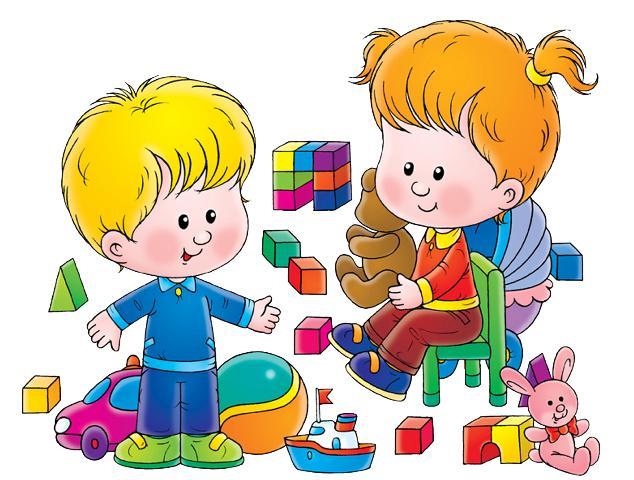 Игра «Звери на болоте».ЦельУчить детей быть отзывчивыми к сверстникам, в нужный момент оказывать им помощь.Воспитывать доверие друг к другу, чувство ответственности за другого, дружеское отношение к другим .Продолжать обогащать словарь детей выражениями: словесной вежливости (пожалуйста, спасибо и др.)Ход игры.Играют все дети группы. Они - «звери», которые попали в болото. У каждого по три дощечки (три листа бумаги). Выбраться из болота можно только парами и только по дощечкам. У одного из игроков сломались и пошли ко дну две дощечки. Что бы он не утонул, ему надо помочь - это может сделать партнер (его пара). В роли потерпевшего и спасающего должен побывать каждый ребенок. Оцениваются как готовность прийти на помощь, так и предложенные варианты спасения.Игра «Мост дружбы».Цель: развивать ориентацию на поведение и эмоциональное состояние другого, способности видеть позитивное в другом, преодоление нерешительности, скованности, оптимизировать взаимоотношения.Взрослый показывает линейку (незаточенный карандаш или др.).и говорит: «Это мост дружбы. Давайте попробуем удержать этот мост лбами, при этом будем говорить друг другу что-либо хорошее».Игра «Фотографии друзей»Цель: развивать способности к познанию другого, формировать позитивное отношение к сверстникам, умение выражать свои чувства, отношения в речи.На столе разложены фотографии детей в группе. Ребенку предлагается взять 2-3 из них и объяснить, почему он выбрал именно их, описать, в какой момент запечатлен сверстник, какое у него настроение, с чем оно связано, рассказать, какой это ребенок, почему он с ним дружит.Музыкальная игра «Танец в парах».Цель: развивать эмпатию (ориентацию на эмоциональное состояние и поведение другого) у детей посредством стимулирования зрительного и тактильного контакта, дружеских взаимоотношений в группе.Воспитатель предлагает детям встать парами лицом друг к другу. Важно, чтобы расстояние между парами было достаточное для танцев, чтобы пары распределялись равномерно по всей площади ковра. Затем воспитатель дает каждой паре по плотному листу бумаги. Лист бумаги кладется на головы партнеров так, чтобы каждой паре было удобно удерживать его во время танца. Затем включается музыка, и дети начинают танцевать, стараясь удержать лист бумаги как можно дольше. Выигрывает та пара, которая удержала лист бумаги дольше других.Словесная игра «Кто больше скажет добрых и теплых слов »Цель: стимулировать развитие речевого общения; вызывать сочувствие, стремление помочь ближнему. Дружеское отношение к сверстникам .- Когда ты услышишь столько добрых слов, да ещё с улыбкой на лице, то сразу уходит боль и печаль. Мне стало гораздо легче. Вы знаете песенку «Улыбка»? Научите меня петь ее и танцевать! Звучит песня В.Шаинского «Улыбка».Дидактическая игра «Цветок дружбы».Материал: цветик-семицветик и кукла Карлсона.Ход игры:Воспитатель вносит игрушку Карлсона и объясняет детям, что он очень расстроен. Педагог предлагает малышам спросить у Карлсона, почему он грустит. Он рассказывает: «На мой день рождения Малыш подарил мне волшебный цветок дружбы. Однажды я увидел, что все лепестки с волшебного цветка опали. А перед этим мой друг Малыш обиделся на меня и ушел. Помогите мне понять, чем я мог обидеть своего друга, что я сделал не так».Воспитатель объясняет Карлсону, что дети обязательно помогут ему, ведь они знают, кто такие настоящие друзья. Дошкольники высказывают свои предположения, постепенно собирая цветок дружбы. После этого передают его Карлсону. Он благодарит ребят за помощь и говорит, что теперь он понял, почему обиделся Малыш и как не должен поступать настоящий друг.Творческая игра «Помогаем друг другу»Материал: разрезные картинки (верблюд, воздушный шар, две пальмы, облака, бегемот, яблоня), костюм Бармалея, макет корабля.Ход игры:Восп. Я предлагаю вам отправиться в путешествие на неизведанный остров на этом замечательном корабле.Дети поднимаются на корабль и под легкую музыку «плывут» в дальние страны.Восп. Ребята, посмотрите! Впереди показалась земля! Сейчас наш корабль подплывет к острову, и мы сойдем на берег.Дети выходят с корабля и идут на остров. Вдруг им навстречу выходит страшный, грозный Бармалей.Барм. Попались, которые кусались? Что вам нужно на моём острове? Я - страшный, сердитый, жестокий Бармалей! Я люблю хватать и глотать маленьких детей!Восп. Подожди, пожалуйста, дорогой Бармалей. Не надо нас хватать и глотать. И вовсе ты не такой уж и страшный, и злой. Правда, ребята?Дети. Да.Восп. Вот сейчас ты сможешь в этом убедиться. Мы предлагаем тебе поиграть вместе с нами.Барм. А во что мы будем играть?Восп. Мы тебе сейчас это объясним. Вместе с ребятами тебе нужно собрать из частей картинку.Барм. Да я и сам справлюсь, не нужно мне помогать.Дети и Бармалей приступают к выполнению задания.Барм. У меня почему-то не получается. А вы так быстро и хорошо всё сложили.Восп. Это потому, что мы собирали картинку все вместе, дружно, а ты - один. Тебе некому было помочь. Сейчас, Бармалей, дети помогут тебе выложить картинку.Ребята помогают Бармалею, он радуется и благодарит их.Восп. Дорогой Бармалей, а ты знаешь, кто такие друзья?Барм. Нет.Восп. Это как раз те, кто помогает друг другу, всегда придет на помощь, и если нужно, выручит в беде.Барм. Теперь я понял, кто такие друзья!Игра «Назови друга ласково».Материал: надувное сердечко.Ход игры:Воспитатель объясняет детям, что существует много добрых, приятных и ласковых слов, которые называются комплиментами. Педагог предлагает детям встать в круг так, чтобы видеть глаза друг друга, и, передавая надувное сердечко, говорить какое-нибудь ласковое слово своему соседу.После игры все отмечают, что от теплых слов стало радостней и веселей.Дидактическая игра «Поступаем правильно»Цель игры: дать детям понять о хороших и плохих поступках и уметь анализировать их. Развивать вежливость, умение вежливо обращаться к товарищам.Необходимое оборудование: парные картинки по одной теме, одна из картинок изображает плохой поступок, а второй – хороший.Ход игры: Воспитатель разъясняет детям, какие поступки можно называть хорошими, а какие- плохими. Затем предлагает детям привести примеры плохих и хороших поступков. После этого игра начинается. Воспитатель раздает каждому игроку по две карточки: одна изображает хороший поступок, а вторая – плохой. Карточки должны быть распределены таким образом, чтобы пары к обеим картинкам находились в руках другого игрока. Задача каждого игрока – найти пару к обеим картинкам. Детям придется пообщаться с другими игроками, сравнить рисунки на своих карточках с другими. Воспитатель следит за тем, чтобы все дети вежливо обращались друг к другу. После того как все пары найдены, игроки описывают сюжет картинок, почему они пришли к тому или иному мнению. После игры воспитатель подводит итог всему сказанному детьми.Дидактическая игра «А что сказали бы вы?»Цель игры: дать детям понять о хороших и плохих поступках, воспитывать чувство дружбы, умение делиться.Ход игры: Воспитатель предлагает детям поиграть. В ходе игры он предлагает детям ситуацию и дает три варианта ответа того, как на нее следует отвечать. Задача детей-выбрать из трех вариантов ответов верный. Например, воспитатель обыгрывает следующие ситуации:«Мама дала тебе конфетку. Что вы на это скажите?дай мне еще одну;я такие не люблю , дай мне другую;спасибо.Твой друг просит у тебя игрушку. Что ты ему ответишь?мне нужна она самому;бери, пожалуйста;я дам тебе, если только ты дашь мне свою.Бабушка просит тебя помочь ей помыть посуду. Что ты ей скажешь?не хочу;конечно;я устал, сама помою.Задача игроков - выбрать правильный вариант. Если игроки, по какой то причине ошибаются, воспитатель не оставляет эту ошибку без внимания: важно объяснить, почему именно этот, а не другой варианты ответа является верным. Воспитатель должен сказать, что хорошие, вежливые слова должны подтверждаться действиями.СЮЖЕТНО-РОЛЕВЫЕ ИГРЫ.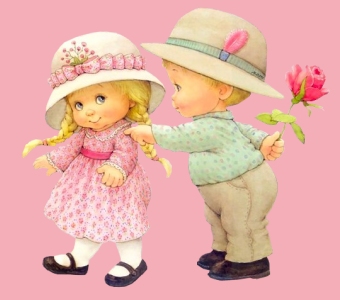 «Школа»
Задачи: Расширять знания детей о школе. Помогать детям в овладении выразительными средствами реализации роли (интонация, мимика, жесты). Самостоятельно создавать для задуманного игровую обстановку. Способствовать формированию умения творчески развивать сюжеты игры. Помогать детям усвоить некоторые моральные нормы. Воспитывать справедливые отношения. Упрочить формы вежливого обращения. Воспитывать дружбу, умение жить и работать в коллективе.Роли: ученики, учитель, директор школы, завуч, техничка.Игровые действия: Учитель ведет уроки, ученики отвечают на вопросы, рассказывают, считают. Директор (завуч) присутствует на уроке, делает записи в своей тетради (воспитатель в роли директора может вызвать к себе в кабинет учителя, дать советы), завуч составляет расписание уроков. Техничка следит за чистотой в помещении, дает звонок. Учить строить игру по предварительному коллективно составленному плану-сюжету. Выступая как равноправный партнер или выполняя главную (второстепенную) роль, косвенно влиять на изменение игровой среды, вести коррекцию игровых отношений. Поощрять сооружение взаимосвязанных построек (школа, улица, парк), правильно распределять при этом обязанности каждого участника коллективной деятельности.Предварительная работа: Экскурсия в школу (осмотр школьного здания и пришкольного участка, осмотр класса). Беседа с учительницей 1 класса. Беседа с детьми о проведенной экскурсии. Беседа о школьных принадлежностях с использованием иллюстрированного материала. Загадки о школе, школьных принадлежностях. Чтение детям произведений С.Маршака «Первое сентября», Алексина «Первый день», В. Воронковой «Подружки идут в школу», Э. Мошковской «Мы играем в школу». Заучивание стихотворений А. Александровой «В школу», В. Берестов «Считалочка». Встреча с выпускниками детского сада (организация досуга). Изготовление атрибутов к игре (портфели, тетради, книжки-малышки, расписание…)Игровой материал: портфели, книги, тетради, ручки, карандаши, указка, карты, школьная доска, стол и стул учителя, глобус, журнал для учителя,повязки для дежурных.«Магазин»Задачи: вызвать у детей интерес к профессии продавца, формировать навыки культуры поведения в общественных местах, воспитывать дружеские взаимоотношения.Роли: директор магазина, продавцы, кассир, покупатели, водитель, грузчик, уборщица.Игровые действия: Водитель привозит на машине товар, грузчики разгружают, продавцы разлаживают товар на полках. Директор следит за порядком в магазине, заботится о том, чтобы в магазин во время завозился товар, звонит на базу, заказывает товар. Приходят покупатели. Продавцы предлагают товар, показывают, взвешивают. Покупатель оплачивает покупку в кассе, получает чек. Кассир получает деньги, пробивает чек, дает покупателю сдачу, чек. Уборщица убирает помещение.Игровые ситуации: «В овощном магазине», «Одежда», «Продукты», «Ткани», «Сувениры», «Кулинария», «Книги», «Спорттовары».Предварительная работа: Экскурсия в магазин. Наблюдение за разгрузкой товара в овощном магазине. Беседа с детьми о проведенных экскурсиях. Чтение литературных произведений: Б. Воронько «Сказка о необычных покупках» и др. Этическая беседа о поведении в общественных местах.Встреча детей с мамой, которая работает продавцом в магазине. Составление детьми рассказов на тему «Что мы умеем?»: «Как купить хлеб в булочной?», «Как перейти дорогу, чтобы попасть в магазин?», «Где продают тетради, карандаши?» и т.д. Изготовление с детьми атрибутов к игре (конфеты, деньги, кошельки, пластиковые карты, ценники и т.д.).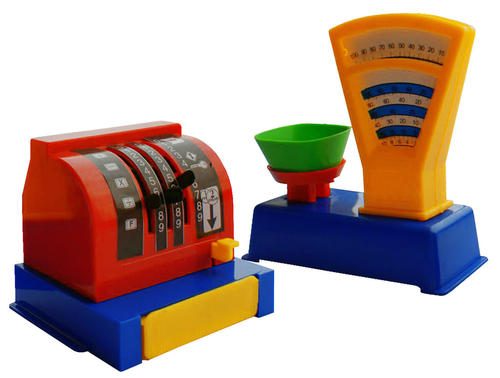 Игровой материал: весы, касса, халаты, шапочки, сумки, кошельки, ценники, товары по отделам, машина для перевозки товаров, оборудование«Швейное ателье»Задачи: расширить и закрепить знания детей о работе в швейном ателье, формировать первоначальное представление о том, что на изготовление каждой вещи затрачивается много труда, укреплять навыки общественного поведения, благодарить за оказанную помощь и заботу, развивать и укреплять дружеские взаимоотношения между детьми.Роли: модельер, закройщик, швеи, вышивальщица, гладильщица, кладовщик, кассир-приемщик.Игровые действия: выбор фасона, советы, делают заказ, снятие мерок, раскладка выкроек и крой, примерка, пошив изделий, их отделка, вышивка, глажение, швея сдает готовую продукцию на склад, оплата заказа, получение заказа.Предварительная работа: Экскурсия в швейное ателье. Беседа с детьми о том, что видели на экскурсии. Наблюдение за работой кастелянши в детском саду (ремонтирует одежду). Встреча с работниками швейного ателье (родители), беседа. Чтение произведений: С. Михалков «Заяц портной», Викторов «Я для мамы платье шила», Гринберг «Олин фартук». Дидактическая игра «Что у тебя шерстяное?» Рассматривание образцов тканей. Беседа «Что из какой ткани можно сшить?» Изготовление альбома «Образцы тканей». Рассматривание журналов мод. Аппликация «Кукла в красивом платье». Ручной труд «Пришей пуговицу». Изготовление атрибутов для игры с привлечением родителей (витрина, гладильные доски, наборы тканей, пуговиц, ниток, лекала выкроек и др.)Игровой материал: разнообразные ткани на витрине, наборы, содержащие нитки, иголки, пуговицы, наперстки, 2-3 швейные машины, ножницы, выкройки (лекала), сантиметровая лента, стол раскроя, утюги, гладильные доски, фартуки для швеи, журнал мод, трюмо, квитанции.«Семья покупает полезные продукты»Цели игры:Развивать у детей интерес к сюжетно-ролевым играм, помочь создать игровую обстановку, наладить взаимодействие между теми, кто выбрал определённые роли. Учить детей реализовывать и развивать сюжет игры.Побуждать детей использовать слова-названия полезных продуктов, диалогическую речь в ходе игры.Формировать дружеские взаимоотношения в игре.Примерный ход игры:Бабушка (воспитатель) говорит о том, что в доме недостаточно продуктов и просит сходить в магазин. Мама с папой решают пойти за покупками всей семьей - взять с собой малыша в коляске. Бабушка просит покупать только полезные продукты, чтобы не навредить здоровью. Придя в магазин, мама с папой просят продавца дать им овощи, фрукты, молочные продукты (называют каждый), рассчитываются, получают сдачу, складывают продукты в сумку и коляску и возвращаются домой. Бабушка просматривает продукты и просит маму приготовить обед, а папу - погулять с малышом, так как сама она устала и хочет прилечь. Далее игра развивается по привычному для детей сюжету «Семья».Серия ситуативных игр-историй «Будем крепко мы дружить».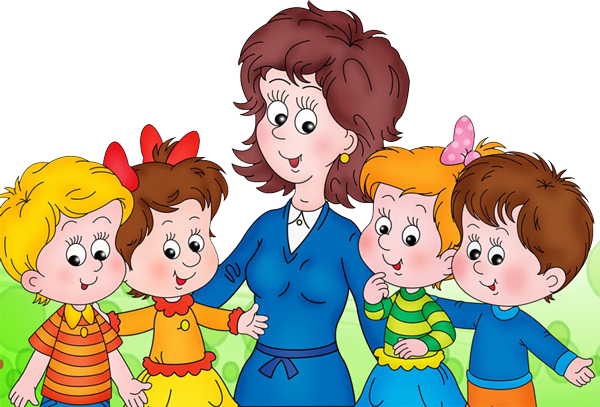 Игры направлены на обогащение дошкольника навыками эффективного социального взаимодействия. Все игры имеют одинаковую структуру.Беседа с постановкой проблемной задачи (обсуждение причин ссор, отражающее тематику игры).Подготовка к инсценированию стихотворения.Инсценировка-драматизация проблемной ситуации.Обсуждение проблемы (направлено на понимание детьми ситуации, дети проговаривают проблему своими словами.Поиск путей выхода из проблемной ситуации (ответ на вопрос «Как помирить друзей, избежать ссоры?».Театрализация ситуации с внесенными изменениями.Подведение итогов, выводы.Основная задача, которую предстоит решать детям в ходе игры, - помочь героям не поссориться. Взаимное сопротивление, эгоизм, часто встречающиеся в среде дошкольников, когда никто не хочет и не умеет уступать и договариваться, ведут к использованию антигуманных средств общения (грубость, жестокость и т.д.), что может отрицательно отразиться на образовательном процессе в целом.Отсутствие шаблонности в действиях героев, разнообразие ситуаций, схожесть их с жизненными дают ребенку возможность выбора решения проблемы, не опираясь на присвоенные герою черты характера (неверные решения могут принимать оба героя, они являются нейтральными героями, действия которых не предопределены их характерами. Нет заведомо «плохих» и «хороших» героев).Серия специальных ситуативных игр-историй по формированию навыков успешного социального взаимодействия «Будем крепко мы дружить» направлена на развитие следующих умений:Сопереживать (отзывчивость).Помогать, проявляя терпимость к чужим ошибкам и оплошностям.Искать выход из сложных коммуникативных ситуаций, не избегая их.Это «Правила дружбы», которые дети должны усвоить, чтобы научиться общаться и дружитьСитуативная игра-история с элементами театрализации «Котик и Ежик на качелях»Цель: обогащение опытом эффективного взаимодействия в ситуации столкновения интересов.Беседа с постановкой проблемной задачи.Взрослый: Ребята, бывает ли такое, что вы ссоритесь? (Ответы детей). Представьте двух друзей, каждый из которых хочет покачаться на качелях. Друзей зовут Ежик и Котик. Как помочь им не поссориться?На роли Ежика и Котика выбираются два ребенка, им выдаются маски соответствующих героев. Роль качелей выполняет стул с высокой спинкой. Детям предлагается изобразить происходящую ситуацию.Инсценировка стихотворения.В тихом лесу, средь кустов и дорожек,Жили два друга - Котик и Ёжик.Как-то они на прогулку пошли и на поляне качели нашли.Ежик навстречу качелям шагнул,Котик качели к себе потянул,Котик: «Я первый!», а Ёжик: «Нет. Я!»Не уступают друг другу друзья.Котик обиделся: «Значит, ты, Ёж,Мне как товарищ совсем не хорош».Дети инсценируют стихотворение.Обсуждение проблемы, поиск путей решения.Вопросы к детям:Почему Котик решил не дружить с Ёжиком? (Ёж не уступил ему качели.)Как вы считаете, стоит ли из-за этого ссориться с друзьями? (Нет.)Как помирить друзей, сделать так, чтобы ссоры не было? (Ответы детей.)Взрослый: Давайте еще раз прочитаем стихотворение, но с веселым концом, где Котик и Ёжик смогли договориться и избежать ссоры.В тихом лесу, средь кустов и дорожек,Жили два друга - Котик и Ёжик.Как-то они на прогулку пошлиИ на поляне качели нашли.Ежик навстречу качелям шагнул,Котик качели к себе потянул,Котик сказал: «Покачаю тебя.Мы ведь с тобою, Ёжик, друзья!»Подведение итогов.Взрослый: Итак, что нужно сделать, чтобы не ссориться?Дети: Нужно уметь договариваться.Ситуативная игра-история «Машина».Котику мама купила машину:Кузов нарядный, красивые шины,Пульт управления, мощный мотор.Котик довольный помчался во двор.Ежик машину увидел, и вотМолча у друга ее он берет.Чудо-игрушку хочет отнять,Котик ему не готов уступать.И говорит он, надувшись, Ежу:«Я с тобой, Ежик, совсем не дружу».Выход из проблемной ситуации.Ежик сказал: «Мы с тобою друзья.Очень мила мне машина твоя.Дай мне, пожалуйста с ней поиграть,Её аккуратно я буду катать».Котик ответил: «Конечно, бери.Кнопку для старта скорее нажми!».Ситуативная игра-история «Случай в малине».День был июльский, и жаркий, и длинный.Котик и Ёж собирали малину.Только в траве, возле старой березы,Котику в лапу вонзилась заноза.Просит он Ёжика: «Друг, помоги!Мама малинку ждет в пироги!»«Я не желаю тебе помогать,Лапкой одной можешь ягоды рвать.Не я уколол тебя», - Ёжик сказал,В помощи другу он отказал.Выход из проблемной ситуации.-Не огорчайся, мой друг, не беда!Ведь помогаю тебе я всегда!-Вместе мы сладкой малины нарвем,Сладкий пирог вместе мы испечем.Ситуативная игра-история «Помощь Бельчонку»Котика мама послала на почту,Маме письмо отослать надо срочно.Ёжик с приятелем вместе пошел,С другом в дороге всегда хорошо.Слышат в лесу они плач чей-то громкий,И увидели под елью Бельчонка,Он в незнакомое место попал,Маму и дом свой родной потерял.«Ты нас, бельчонок, здесь подожди,Много у нас еще дел впереди.Если с тобою будем возиться,Почта, наверно, успеет закрыться!»Выход из проблемной ситуации.«Бедный малыш, мы поможем тебеИ одного не оставим в беде.Маму свою ты найдешь вместе с нами,Будем теперь с тобою друзьями».Ситуативная игра-история «Ириски».Котику как-то купили ирисС очень веселым названьем «Кис-кис».Лучше ириса нет в мире конфет!(Это, признаться, уже не секрет.)Ежик сказал: «Я конфеты люблю!Не угостишь - я тебя уколю!»Котик ответил: «Если ты злой,Значит, ириски не дам ни одной!»Выход из проблемной ситуации.Котик ни капельки не удивился:«Что же ты, Ежик, так рассердился?Ирис я принес, чтоб тебя угостить,Просто ты, Ёжик, забыл попросить!»Варианты игр.Театрализация историй, например к развлечению, празднику.Использование игры-драмматизации на занятиях по развитию речи.Игра с использованием сюжетных картинок, иллюстрирующих историю (составление рассказа, придумывание нового финала, добавление, изменение истории).Создание новых сюжетов игр с опорой на жизненный опыт ребенка.Иллюстрация историй (создание книжки, мультфильма, рисование сказки).Кукольный театр (изготовление фигурок, декораций из бумаги, текст заучивается детьми наизусть.)Эти игры могут быть рекомендованы воспитателям, для использования на занятиях, в развлечениях, а также родителям, которые хотят лучше узнать своего ребенка, ненавязчиво обучая его правилам общения и вводя в мир общечеловеческих ценностей.МИРИЛКИ.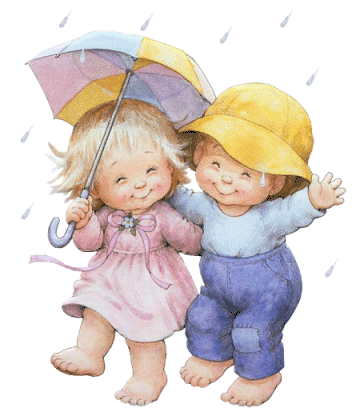 Своё название мирилки получили от слова «мир» - мириться, дружба. Это короткие стихотворные строчки, которые проговаривают дети после ссоры. При этом ребята сцепляют мизинцы и трясут руками, прощая друг друга.Ссориться не будем. 2. Жили - были я ли, ты лиБудем мы дружить. Между нами вышел спор.Клятву не забудем, Кто затеял позабылиПока будем жить. И не дружим до сих пор.Ир - ир- ир- ир,Наступил мир. 3. Петя драться любит оченьБа-ба-ба-ба С ним играть никто не хочет.Снова дружба. На друзей не дуйся, брат.Я мирюсь, мирюсь, мирюсь. Сам ты в этом виноват!И я больше не дерусь. Драчунов и нытиковНу, а если подерусь, Пусть исправит критика.В грязной луже окажусь.4. Ем я кашу и сметану, 5. Улыбкой делиться мы будем,У меня силёнки есть. И с дружбой по жизни шагать.Все же драться я не стану, Пожалуйста, больше не будем,Только ты ко мне не лезь. Друг друга мы обижать.6. Лучше съешьте вы ириску 7. Не ругайся, не бранись.Или сладких сухарей. А скажи ты: «Подружись»А драчливых и капризных А скажи ты: «Помирись»Прочь гоните поскорей. Будем мы с тобой всегдаНеразлучные друзья!8.Мы с тобою подружились 9. Кто будет играть в интересную игруЧтобы вместе играть. Драться, обзыватьсяЧтоб игрушки и улыбки Тому не разрешу.Друг другу дарить. Лучше весело игратьЧтобы ссора исчезла Никого не обижать,И пропала обида Если будешь драться -Чтобы яркое солнце Один можешь остаться.Нам светило всегда.10. Я твой друг, 11. Раз, два, три, четыре, пять.Ты мой друг Мы помиримся опять,Руку мне давай Руку крепко мы пожмемИ меня не обижай. И опять дружить начнем.12. Мы дружные дети, 13.Кто ударил мячиком,Драться нельзя. На ногу наступил.Давай с тобой обниматься Кто сделал все нечаянно -И прокричим: Ура! Ура! Ура! Прощенья попросил.Играть уже пора. С тем я буду играть,И не буду обижать.14. Мы поссорились с подругой 15.Мы играли, мы игралиИ уселись по углам. Нашу дружбу потеряли,Очень скучно друг без друга, А теперь мирись, мирисьПомириться нужно нам. И с друзьями не дерись!Дам ей мишку, извинюсь, Драться и ругатьсяДам ей мячик, дам трамвай Вовсе ни к чему,И скажу: «Играть давай!» Ссоры не желаемБольше никому.16. Я хочу с тобой мириться,Я хочу с тобой дружиться. 17. Зачем шуметь и ссоритьсяБудем вместе мы играть, Нам нечего делитьДолго бегать, хохотать. У дружных дело споритсяВместе будем мы читать, Водой их не разлить.И друг другу помогать.Заведем себе игрушку. 18. Помирились Лена с ОлейТайны говорить на ушко. Помирились Коля с Толей,Ссор не будет никогда, Помирись и ты дружок.Потому что мы друзья. Становись-ка в наш кружок.19. Два козлика, два братца 20. Ты мой другДерутся и бранятся И я твой друг,Я говорю им: «Братцы, Помирившись,Не надо, братцы, драться! Встали в круг.Лягаться и бодаться! Раз, два, раз, два,А надо разобраться!» Начинается игра.21.Для чего нам ссориться, 22. Ты мирись, ты мирись!Просто не понятно. Больше с нами не дерись!Лучше взявшись за руки, Раз, два, три, четыре, пятьПеть на целый свет! Будем дружно мы играть!Если мы помиримся.Это так приятно. 23. Мы одной планеты детиИ милей на свете Все друзья, одна семья.Дружбы нет! Дружбе нет преград на светеДружба - это ты и я!24.Драться больше мы не будем 25. Мы помиримся с тобою,Помириться не забудем Очень дружно заживем.Руку ты мою пожми, Нам ругаться недосуг,На меня зла не держи. Поиграем лучше, друг.26.Петухи распетушились, 27. Бессовестный,А подраться не решились, Безжалостный,Если будешь петушиться, Не бей меня, пожалуйста,Можно перышек лишиться. Будь веселым, добрым, смелым,Если перышек лишиться, Моим другомНечем будет петушиться. Самым верным.28. Мы поссорились немножко, 29. Ежик, ежик,Сели тихо у окошка. Не царапай мне ножек,А небе хмурые, Не коли меня, не режь,Облака понурые. Не кусай меня, не ешь,Но наконец мы дружно Ты со мною помирись,Захохотали так, Ты со мною подружись.Что туча раствориласьИ вместе с нею мрак.Беседы на формирование дружеских отношений.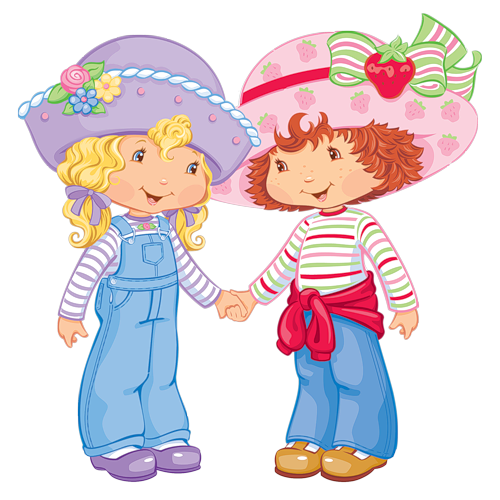 Беседа №1.ТЕМА: «Урок дружбы».В ходе беседы педагог напоминает детям о том, что с друзьями нужно делиться. Воспитатель читает детям рассказ «Урок дружбы» М. Пляцковского.Жили-были два воробья----- Чик и Чирик. Однажды Чику пришла посылка от бабушки. Целый ящик пшена. Но Чик об этом ни словечка не сказал своему приятелю.« Если я пшено раздавать буду, то себе ничего не останется», - подумал он. Так и склевал все зернышки один. А когда ящик выбрасывал, то несколько зёрнышек всё же просыпалось на землю. Нашел эти зернышки Чирик, собрал в пакетик аккуратно и полетел к своему приятелю Чику.---- Здравствуй, Чик! Я сегодня нашел десять зернышек пшена. Давай их поровну разделим и склюём.-----Не надо…Зачем?..---стал отмахиваться крылышками Чик.---Ты нашел, ты и клюй!----Но мы же с тобой друзья, ---сказал Чирик.---А друзья все должны делить пополам. Разве не так?----Ты, наверное, прав, -- ответил Чик.Не стал он обижать своего приятеля Чирика, взял у него пять зёрнышек. И ему стало при этом так стыдно. Ведь сам склевал целый ящик пшена и не поделился с другом, не дал ему ни одного зёрнышка.---Почему Чику стало стыдно?---Почему Чик решил никому не давать пшена из посылки бабушки?( ответыдетей).---А как поступил Чирик, когда нашел десять зернышек? Почему он так поступил? ( Он хороший, добрый друг).---Ребята, а как вы думаете, почему, рассказ называется « Урок дружбы»?---Ребята нарисуйте пожалуйста Чика и Чирика.Беседа №2ТЕМА: «Дели хлеб пополам, хоть и голоден сам».В ходе беседы воспитатель продолжает формировать у детей привычку делиться с друзьями.Воспитатель предлагает детям послушать стихотворение Я.Акима «Яблоко».Яблоко спелое, красное, сладкое,Яблоко хрусткое, с кожицей гладкою,Яблоко я пополам разломлю,Яблоко с другом своим разделю.---О каком правиле дружбы говорится в этом стихотворении?---В стихотворении яблоко описано так, что его тут же хочется съесть. Почему тот, у кого в руках оно оказалось, не сделал это?---Какое ещё название можно подобрать к этому стихотворению?---Нарисуйте рисунок к стихотворению.----- А теперь послушайте еще одну историю о том, как делили яблоко ( В.Сутеев «Яблоко».Сначала воспитатель читает первые три части рассказа.1.Стояла поздняя осень. С деревьев давно облетели листья, и только на верхушке дикой яблони ещё висело одно-единственное яблоко. В эту осеннюю пору бежал по лесу заяц и увидел яблоко. Но как его достать? Яблоко высоко висит - не допрыгнешь!--- Карр—карр!Смотрит заяц – на ёлке сидит ворона и смеётся. – Эй, ворона! – крикнул заяц.—Сорви-ка мне яблоко! Ворона перелетела с ёлки на яблоню и сорвала яблоко. Только в клюве его не удержала—оно упало вниз.2.---Спасибо тебе, ворона! Сказал заяц и хотел, было яблоко поднять, а оно как живое, вдруг зашипело… и побежало. Что такое? Испугался заяц, потом понял: яблоко упало прямо на ежа, который, свернувшись клубочком, спал под яблоней. Ёж спросонок вскочил и бросился бежать, а яблоко на колючки нацепилось.---Стой, стой! – кричит заяц.— Куда моё яблоко потащил?3.Остановился ёжик и говорит:--Это моё яблоко. Оно упало, а я его поймал.Заяц подскочил к ежу:---Сейчас же отдай моё яблоко! Я его нашел!К ним ворона подлетела.---Напрасно спорит, говорит,--это моё яблоко, я его себе сорвала.Никто друг с другом согласиться не может. Каждый кричит:---Моё яблоко!Крик, шум на весь лес. И уже драка начинается: ворона ежа в нос клюнула, ёж зайца иголками уколол, а заяц ворону ногой лягнул…---Как вы думаете, у кого из зверей больше прав, чтобы сказать: «Это моё яблоко»?---Почему каждый из зверей считает яблоко своим?---Во что обернулся спор зверей, которые не могли поделить яблоко?---Как бы вы рассудили зверей?---Послушайте, что же было дальше.4.Вот тут-то медведь и появился. Да как рявкнет:---Что такое? Что за шум?Все к нему:---Ты, Михаил Иванович, в лесу самый большой, самый умный. Рассуди нас по справедливости. Кому это яблоко присудишь, так тому и быть. И рассказали медведю все, как было.5.Медведь подумал, подумал, почесал за ухом и спросил:---Кто яблоко нашел?---Я! --- сказал заяц.---Кто яблоко сорвал?---Как р-раз я! – каркнула ворона.---Хорошо. А кто его поймал?---Я поймал! – пискнул ёж.---Вот что рассудил медведь, - все вы правы, и потому каждый из вас должен яблоко получить.---Но тут только одно яблоко! – сказали ёж, заяц и ворона.---Разделите это яблоко на равные части, и пусть каждый возьмёт себе по кусочку.И все хором воскликнули:---Как же мы раньше не догадались!6.Ёжик взял яблоко и разделил его на четыре части. Один кусочек дал зайцу:---Это тебе, заяц, - ты первый яблоко заметил.Второй кусочек вороне отдал:---Это тебе, ворона, ты яблоко сорвала.Третий кусочек ёжик себе в рот положил:---Это мне, потому что я поймал яблоко.Четвёртый кусочек ёжик медведю в лапу положил:---А это тебе, Михаил Иванович…---Мне – то за что? – удивился медведь.---А за то, что ты нас всех помирил и уму разуму научил!И каждый съел свой кусочек яблока, и все были довольны, потому что медведь рассудил справедливо, никого не обидел.---Согласны ли вы с тем, как медведь рассудил зверей?---Почему ёжик четвёртый кусочек яблока отдал Михаилу Ивановичу?---Почему медведь удивился?---Почему все звери остались довольны?Воспитатель ещё раз читает отрывок со слов « Мне – то за что?..» и спрашивает:---О каком правиле дружбы здесь идёт речь?Нарисуйте пожалуйста, кому бы могло достаться яблоко, если бы не вмешался медведь.Беседа №3ТЕМА: «Кто кого обидел?».В беседе педагог знакомит дошкольников с проявлениями несправедливости по отношению к своим товарищам; продолжает воспитывать дружеские взаимоотношения между детьми.Воспитатель читает рассказ И.Бутмана « Снежки».Рома с Таней, соседи по квартире, играли во дворе в снежки. Роме почему – то не везло, и Таня всё время в нег попадала. Рома даже обиделся. Когда мамы позвали ребят обедать, он положил в карманы несколько снежков и решил запустить их в Таню прямо в квартире.После обеда Рома полез в пальто, но снежков там не было. « До чего же вредная девчонка, - возмутился Рома, - мало того, что крала мои снежки, так ещё и налила в карман воды».---Почему Рома обиделся? (он не смог попасть снежком в Таню).---Как Рома решил отомстить Тане?---Прав ли был Рома?---Можно ли сказать, что Рома хороший друг?Почему нам хочется посмеяться над Ромой?Беседа № 4.ТЕМА: « Обиженные друзья».Используя стихотворение А. Борто « Несли мы облако с собой», педагог объясняет детям, что нельзя обижать своих гостей, что любой подарок надо принимать с благодарностью.Несли мы облако с собой,Букет сирени голубой.Мы срезали для НаденькиСирень в пришкольном садике.Взглянула Надя на сирень:--Какой красивый сорт!Но он завянет через день,Купили б лучше торт!От торта польза есть --Его же можно съесть!Я торт люблю, с орехами…За тортом бы поехали!Ну Наденька, ну скромница!Мы не могли опомниться.---Почему Наде не понравился подарок друзей?---С каким чувством друзья несли сирень в подарок Наденьке?---Как вы думаете друзья отреагировали на заявление Нади?( оскорбились, обиделись).--Почему Надю назвали скромницей? Была ли она на самом деле скромной девочкой? Как её можно назвать? (невежливой, невоспитанной). Любой подарок надо принимать с благодарностью. Нельзя критиковать подарок, выражать своё неудовольствие.---Вы все любите день рождения и всегда с удовольствием бываете у своих друзей на этом празднике. Почему вы любите этот праздник? Только ли потому, что вам дарят подарки? Разве менее важно то, что соберутся друзья, что вы вместе весело проведёте время: поиграете, потанцуете? Самый большой праздник, когда хорошо и весело всем.В свободное время воспитатель организует игру « День рождения».Беседа №5.ТЕМА: « С чего начинается дружба».Воспитатель объясняет детям, что приветливость, проявление внимания, взаимопомощь помогают подружиться. Воспитатель рассказывает детям:Наступило лето. Все разъехались.Однажды я пошел погулять. Во дворе никого. Стало скучно. Но вот из соседнего подъезда выбежал мальчик с мячом. Он стал гонять мяч по площадке. Я подошел посмотреть. Мальчик не обращал на меня никакого внимания. Я уже думал пойти домой. Но тут я увидел девочку с прыгалками в руках. Посмотрев в нашу сторону, она подошла к нам, улыбнулась и сказала: «Здравствуйте». Мы удивились, но ответили: « Здравствуй». Девочка продолжала улыбаться. « Давайте вместе играть», - предложила она. Мы познакомились: девочку звали Олей, а мальчика – Ромой, и стали все вместе играть в мяч. Было весело. Почти каждый день мы придумывали новые игры. Я научил новых знакомых играть в шахматы, а Рома учил нас игре в бадминтон.Когда у Оли заболела нога, мы навещали ее и по поручению ее мамы ходили в магазин и аптеку.Это было хорошее лето. Я нашел хороших друзей. И как оказалось на всю жизнь.---Что помогло детям подружиться?---Вспомните, как вы познакомились со своими друзьями.Обобщая высказывания детей, воспитатель подчеркивает, что дружба начинается с доброго слова, улыбки, проявления сочувствия, совместной игры и т.д.---А как вы себя чувствуете, когда рядом нет друзей?Воспитатель читает детям отрывок из книги Э. Успенского « Гена и его друзья», знакомя их с переживаниями крокодила Гены.Далее задаёт вопросы:---Почему крокодил Гена загрустил и захотел подружиться с кем- нибудь?---Как Гена нашел друзей?---Какое важное правило дружбы вы узнали из этого рассказа?(Нужно помогать другу).---А теперь давайте продолжим рассказ и придумаем, как друзья проводили время в Доме дружбы.По предложению воспитателя дети могут создать свой Дом дружбы.Беседа № 6.ТЕМА: « Хорошие товарищи».В ходе беседы воспитатель обращает внимание детей на необходимость доброжелательного отношения к товарищу, у которого что-то не получается, хотя он старается изо всех сил.Воспитатель читает стихотворение С. Михалкова « Хорошие товарищи».Мальчик Миша мается -Миша заикается.Как другие – чисто, ясно -Он не может говорить.И просить его напрасноТо, что скажет повторить…Но ребята не смеются -Дружба классная крепка:Ты, Мишутка, не теряйся!..Молча с духом собирайсяИ смелее говори!---Можно ли детей назвать доброжелательными?---В чем это проявляется? (дети поддерживают, подбадривают Мишу, они не дразнят мальчика, не смеются над ним).Воспитатель утверждает, что все дети хотят делать добро, особенно если с кем-то случилась беда.Беседа № 7.ТЕМА: « Кто щедрый, тот в дружбе первый,А кто жаден, тот в дружбе неладен».Дорогие ребята! Давайте побеседуем о щедрости и жадности.Как вы думаете, кто живет интереснее, у кого больше друзей – у щедрого человека или у жадного?Конечно, у щедрого! Ведь щедрый готов поделиться тем, что у него есть, с друзьями. Уверена, что вы с радостью делитесь игрушками, сладостями, книгами, кассетами и т.д.Отдавая, человек испытывает ни с чем несравнимую радость! Он делается душевно богаче. Ребята послушайте пожалуйста историю о жадности и щедрости.На детской площадке для ребят построили замечательный корабль. Все мальчики хотели стать капитанами этого корабля, но воспитательница Анна Анатольевна назначила капитаном Славу.---Завтра, когда игра продолжится, капитаном будет Витя, а послезавтра Андрюша.Но и завтра, и послезавтра капитаном оставался Слава. Зато у Вити появился новый электрический фонарик, а у Андрея – кассета с детскими песнями и сказками.Славе так хотелось командовать кораблем, что он принес друзьям свои игрушки и подарил их, но взамен попросил, чтобы мальчики оставили его капитаном.*Как вы думаете, правильно поступил Слава?*Проявил ли он щедрость? Ведь он не пожалел для друзей новых игрушек?*Могли бы вы так поступить? Почему?Поступок Славы нельзя назвать щедростью. Ведь щедрый человек дарит друзьям подарки совершенно бескорыстно, не рассчитывая что-то от них получить взамен!.Конечно, люди не любят жадных. Русский народ сложил о них пословицы. Например, такие: «Жаден, как волк, и труслив, как заяц», «Жадный сам себе покоя не даёт», «Жадный богач беднее нищего».Давайте вместе попробуем объяснить их.Первая пословица особых объяснений не требует. Мы ведь знаем, что волки порой заглатывают сразу огромные куски добычи, ну а зайку всегда считают трусливым.Смысл второй пословицы в том, что жадный человек беспокоится, что ему придется что-то отдать, и это его лишает покоя и радости.Третья пословица говорит о том, что у богатого, но жадного человека нет друзей. А ведь именно друзьями мы с вами и богаты!.*Какие сказки о жадности и щедрости вы знаете? (вспомните и расскажите их).Конспекты организованной образовательной деятельности.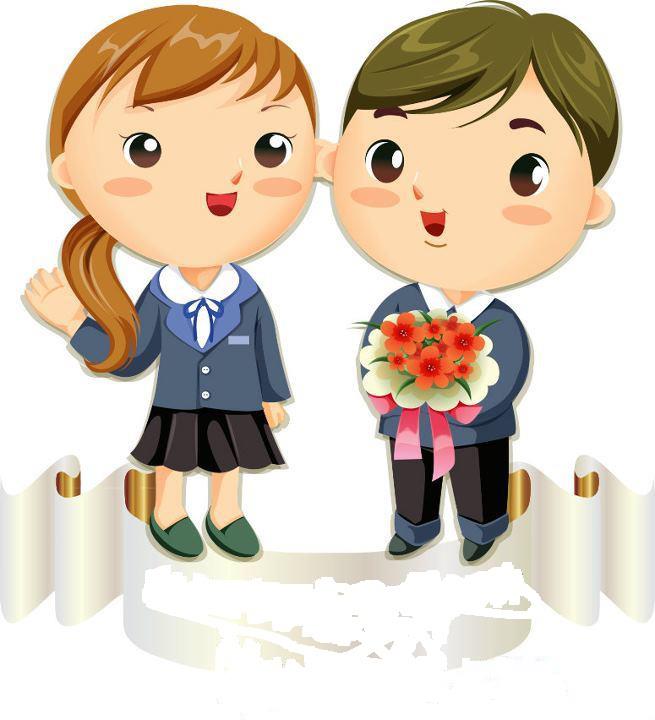 Тема «Давайте, дети, дружить друг с другом»(младшая группа)Задачи:Образовательная область «Коммуникация»: Формировать навыкдоброжелательного общения друг с другом; развивать умение передаватьчувства через ласковые, добрые слова. Способствовать развитию пассивного словаря, развивать монологическую речь. Формировать умение слушать и понимать заданный вопрос, отвечать на него.Образовательная область «Социализация»: Формироватьнравственные качества личности: доброжелательность, любовь к ближнему, взаимопомощь и т. д.; развивать эмоциональную отзывчивость; показать, какими качествами должен обладать настоящий друг, какую роль играют друзья в нашей жизни.Образовательная область «Музыка»: Способствовать развитиюпевческих навыков под сопровождение музыкального инструмента(фортепиано), развивать умение точно воспроизводить ритмический рисунок песни, правильно произносить слова, формировать навык точногоинтонирования мелодии голосом в пределах сексты.Образовательная область «Безопасность»: Формировать навыкбезопасного поведения в подвижной игре, при пользовании спортивныминвентарем.Образовательная область «Физическая культура»: Развиватьумение энергично отталкиваться двумя ногами и правильно приземляться в прыжках с продвижением вперед; развивать ловкость, быстроту реакции,координацию движений; развивать активность детей в двигательнойдеятельности. Закрепить умение действовать согласованно, сообща.Предварительная работа:-Чтение художественной литературыпо теме.-Беседы о дружбе, о друзьях; кого можно назвать другом; какими качествами должен обладать друг и т.п.- Разучивание песни «Песенка друзей», муз. В.Герчик, сл. Я.Акима- Подбор аудиозаписей к песням о дружбе для сопровождения.- Разучивание движений под песню «Дружба» из репертуара вокальнойгруппы « Барбарики».-Повторение ОВД: ходьба «змейкой», прыжки из обруча в обруч, ходьбаприставным шагом.Материал и оборудование: Куклы, оборудование для препятствий(кегли, гимнастические палки, обручи); музыкальный центр, фортепиано,аудиозаписи песен: «Песенка о дружбе». сл. М. Танич , муз. В. Шаинский ,«Дружба» из репертуара вокальной группы «Барбарики», «Песенка друзей»,муз. В.Герчик, сл. Я.Акимова; сердечки из картона, изготовленные детьмизаранее.Содержание организованной деятельности:1. Организационныймомент.Детей в зале встречают музыкальный руководитель, физкультурныйруководитель.Звучит аудиозапись песни «Песенка о дружбе», муз. В.Шаинского(дети входят в зал). Каждый со своей обидойБез умолку говорит.Воспитатель: Ребята, сегодня мы с вами научим наших кукол дружить. Чтоже такое дружба? (индивидуальные ответыдетей)Воспитатель: Правильно. Дружба- это когда люди хотят быть вместе, вместеиграют, не ссорятся, делятся всем. Дружба – это улыбки друзей.Игра- имитация «Настроение»Воспитатель: Давайте и мы с вами улыбнемся, друг другу, нам сталохорошо, весело (дети улыбаются).- Теперь нам стало грустно, мынахмурились (дети хмурятся)Воспитатель: А давайте покажем, какие мы с вами дружные. Нам нестрашны никакие препятствия.Игровое упражнение «Друг без друга нам нельзя» (проводитинструктор по физическому воспитанию).Инструктор ставит препятствия на пути детей (кегли, гимнастическиепалки, обручи).Дети, повернувшись лицом, друг к другу, соприкасаются ладошками итаким образом преодолевают эти препятствия: перешагивают черезгимнастические палки, прыгают из обруча в обруч.Воспитатель: Скажите, а есть ли у вас друзья в детском саду? Во чтолюбите играть в детском саду со своими друзьями? (индивидуальные ответыдетей).Воспитатель: А как называется группа, в которую выходите?Ребенок:Наша группа «Светлячок»Зажигает огонекОгонек для всех ребятШаловливых дошколятОн не гаснет никогдаРадость всем несет всегда Освещает жизни путьНе дает с нег свернуть.Воспитатель: И этот огонек называется – дружба. Друзья на то исуществуют, чтобы помогать друг другу.-А теперь ребята отдохнем и потанцуем.(Дети садятся на стульчики)Воспитатель: Ребята, посмотрите, кто-то к нам идет?Сценка «Лиса и заяц» (показывают дети старшей группы).Жили – были в лесу лиса и заяц. Вот однаждыпошла лисичка погулять.Воспитатель: Увидела цветок, остановилась, понюхала его. Идет дальше.Смотрит, что это под листочками…Лиса: Ой! Ура! Гриб! Положу его в кармашек, может, быть белочкепригодится, она ведь собирает грибы.Воспитатель: Идет дальше. Шишку нашла с семенами.Лиса: Повешу на веточку - птицам пригодится. А это что такое? Ну-ка?Ягодка, да какая спелая, ее можно съесть. Ах, как вкусно!Воспитатель: А вот по лесу идет заяц. Увидел цветок.Заяц: Вот еще мешает здесь.Воспитатель: Затоптал его. Пошел дальше.Заяц: Ну-ка, что это такое? А грибок…Воспитатель: Ногой ударил его, как мячик.Заяц: Ух, полетел! Вот так! А это что? Шишка…Воспитатель: Замахнулся, бросил ее далеко…Заяц: Вот это да!Воспитатель: Так по лесу прошлись- прогулялись лиса и заяц.Рефлексия: Что вы скажете об этой прогулке? Кто иззверей друг белкам иптицам? Почему вытак думаете? Кто отрицательный герой в этой сказке?(ответыдетей) Воспитатель:Давайте продолжим разговор о дружбе.Упражнение «Модель дружбы».– Кого называют другом?– Что такое дружба?– А как выдумаете, какого она цвета?– А как она пахнет?– А если дружбу потрогать, то какая она на ощупь?– Какие слова вспоминаются, когда говоришь о дружбе?(ответыдетей)Воспитатель: Ребята, я сегодня обиделась на своего друга потому, что он непозвонил мне. А вы как относитесь к своим друзьям?Игра «Закончи предложение».– Ярадуюсь с другом, когда…(ответыдетей)– Ядоволен другом, когда…(ответыдетей)– Ярадуюсь за друга, когда…(ответыдетей)– Япомогаю другу, когда…(ответыдетей)– Я сержусь на друга, когда…(ответыдетей)– Язабочусь о друге, когда… (ответыдетей)Дети: Ядоверяю другу во всем!Воспитатель: Мы с вами знаем песенку про друзей, давайте ее споем.«Песенка друзей», муз. В.Герчик, сл. Я.Акимова.Воспитатель: Я еще раз убедилась, что у нас в группеживет дружба, выумеете дружить.Давайте, дети,Дружить друг с другом,Как птицы – с небом,Как травы – с лугом,Как ветер – с морем,Поля – с дождями,Как дружит солнцеСо всеми нами…3.Рефлексия.Воспитатель: Молодцы! Сейчас мы с вами пойдем в группу, отдохнем, апотом встанем в «теплый круг». Каждый из вас возьмет вот такое сердечко,скажет доброе пожелание своему другу, и положит его в «волшебнуюшкатулку», которая останется у нас в группе на долгое время, и вы сможетепополнять ее новыми пожеланиями о дружбеТема: «Секреты дружбы»(подготовительная группа)Цель: развитие познавательных интересовИнтеграция областей: «Коммуникация», «Здоровье», «Социализация», «Музыка», «Чтение художественной литературы»Задачи:Образовательной области «Коммуникация»:- учить детей правильно строить ответ на поставленный вопрос, отвечать полным предложением;- закрепить умение отгадывать загадки, повторять пословицы;- расширить и активизировать словарный запас;Образовательной области «Познание»:- систематизировать представления о понятиях «друг» и «доброжелательность»;Образовательной области «Здоровье»:- совершенствовать умение замечать и устранять непорядок в одежде у себя и других детей;Образовательной области «Социализация»:- формировать представление о причинах конфликта, путях их разрешения;- развивать доброе отношение к окружающим;- воспитывать желание и готовность помогать другим;- развивать умение вместе со сверстниками и взрослыми, искать пути решения ситуации, проявлять в поступках доброту;Образовательной области «Музыка»:- развивать эмоциональную сферу ребенка, желание подпевать;- воспитывать культуру восприятия музыки;Образовательной области «Чтение художественной литературы»:- формировать умение выразительно, с естественными интонациями читать стихи;- развивать интерес к художественной литературе.Оборудование: аудиозапись песни «Улыбка», средства ТСО, смайлики, цветок из цветной бумаги, набор картинок, солнышко, тучи, скотч, ножницы.Ход занятия:Дети стоят в кругу.Воспитатель: Ребята, послушайте загадку!Рядом он с тобой всегда,Если радость или беда.В трудный час подаст он руку,Он зовется твоим… (другом).Игра «Приветствие друга»В: Раз, два, три руку другу протяни,Слева друг и справа друг,Ты мой друг и твой друг.Радостно и глубоко вдохнули,И друг другу улыбнулись.В: Вы уже, наверное, догадались, о чем сегодня мы будем беседовать?Дети: О дружбе, о друзьях. О том, что с друзьями всегда интересно, весело. Что друзья всегда выручают в трудную минуту.В: Все ребята согласны с этим? (Ответы детей) Почему? (Ответы детей)В: Вы очень сообразительные, догадались, что сегодня мы будем говорить о настоящей дружбе, а у настоящей дружбы есть свои секреты, которые сегодня мы попытаемся разгадать. И когда разгадаем мы все секреты, то в нашей группе произойдет чудо.Первый секрет спрятан в песне. Послушайте внимательно.Песня «Улыбка» (Звучит аудиозапись песни).В: Ребята, как вы думаете, какой секрет дружбы спрятан в песне? С чего начинается дружба? Дружба начинается с улыбки! Вот как легко мы с вами разгадали первый секрет дружбы.Игровое упражнение «Подари улыбку другу»В: Возьмите друг друга за руки и каждый, глядя в глаза соседу, подарите ему самую добрую и приветливую улыбку. Молодцы, мне так приятно было видеть ваши добрые улыбки, вам, наверное, тоже понравилось? (Ответы) Конечно, дружба начинается с улыбки. Когда вы видите улыбающегося вам человека, что вы думаете про него? Какой он?Д: Веселый, добрый, доброжелательный.А давайте покажем, как должны встречаться настоящие друзья.Игровое упражнение «Приветствие жестами»Дети становятся в круг, держась за руки.Воспитатель говорит рядом стоящему ребенку: «Здравствуй, Леночка! Мне приятно, что ты снова с нами!» Ребенок говорит следующему.В: А каким способом можно еще приветствовать друг друга? (Ответ - жестами) Правильно! Тогда разбейтесь на пары и поздоровайтесь пальчиками.Пальчиковая гимнастикаДружат в нашей группеДевочки и мальчики!Мы с вами подружимсяМаленькие пальчики.Один, два, три, четыре, пятьНачинай считать опять. (Хлопают о ладонь друга)Один, два, три, четыре, пятьМы закончили считать. (Хлопают о другую ладонь друга)В: Попробуйте придумать и поприветствовать друг друга другими веселыми способами (носиками, головами, коленками, локтями…). О друзьях говорить всегда приятно. Многие писатели и поэты пишут рассказы, стихи о дружбе. А кто из вас знает стихотворение о дружбе? Дети читают 2-3 стихотворения о дружбе.Физминутка.Эй, ребята, что сидите?На разминку становитесь!Справа друг и слева друг!Вместе все в веселый круг!Под веселые напевыПовернемся вправо, влево.Руки вверх, руки вниз,Руки вверх и наклонись.Три шага, дружок, вперед,Станет тесным наш кружок.Покружились, потолкались,Повернулись, разбежались…В: Посмотрите, от ваших улыбок и хорошего настроения распустился «Цветок дружбы». Принесите, пожалуйста, мне его. В каждом лепестке «Цветка дружбы» спрятана пословица, давайте поиграем, я буду начинать говорить пословицу, а вы продолжать.Игровое упражнение «Продолжи пословицу»Дружбу помни…(а зло забывай);Нет друга, так ищи…(а нашел - береги);Друзья познаются…(в беде);Крепкую дружбу и…(топором не разрубишь);Где дружбой дорожат…(там враги дрожат);Новых друзей наживаю…(а старых не забываю).В: О каком секрете дружбы говорят эти пословицы? (Дружбой надо дорожить, ценить) Каждый из вас может считать себя чьим-то другом, но ничего не делать для того, чтобы дружба была крепкой. О человеке судят по поступкам.Решение проблемной ситуации.В: Давайте представим себе такую ситуацию: на улице зима, мороз, ваш друг забыл дома варежки, холодно, у него замерзли руки. Вы сможете ему помочь? (Ответы детей) Как? (Ответы детей) Наиболее удачный ответ отметить. Теперь я приглашаю вас на выставку картин. В этих картинах спрятан секрет дружбы. Что в них общее?Рассматривание и обсуждение картин.Д: На всех картинах люди помогают друг другу.В: Как вы думаете, какой секрет дружбы спрятан в этих картинах? (Ответы) Правильно, помогай всем, кто ждет твоей помощи и у тебя будет много друзей. Сейчас вы можете помочь друг другу. Посмотрите друг на друга, помогите другу поправить воротничок, застегнуть пуговицу, поправить бантик. (Выполняют парами) Сегодня мы узнали с вами о разных секретах дружбы, давайте вспомним.«Опрос по цепочке»Что нужно делать, чтобы у тебя было много друзей?Как нужно относиться к другу?Чего нельзя делать?В: Ребята, а какие опасности могут подстерегать дружбу? (На мольберт прикрепляют солнышко) Посмотрите на наше солнышко. Оно помогает сохранить хорошее настроение в нашей группе. Что мешает нашему солнышку? Какие опасности могут подстерегать наши дружеские отношения? (Тучи, обидные слова, драки, грубость, слезы, капризы). Воспитатель вывешивает на каждое слово изображение тучки. Посмотрите, как тесно стало нашему солнышку, какой темной стала наша картина. Мы ведь не хотим, чтобы тучи мешали нашей дружбе. (Дети помогают убирать тучи)Вот теперь я уверена, что в нашей группе дети всегда будут дружить, не будут сориться, грубить, обижать друг друга. Ребята, вам понравилось наше занятие? Покажите мимикой, насколько оно вам понравилось. (Улыбнитесь)Упражнение «Мимика»Спасибо за занятие! Я вижу, что вы дружные, хорошие ребята.«Остров Дружбы»( для детей подготовительной группы.)Организаторы-дети подготовительной к школе группы, гости – дети другой группы.Цель: Формировать у детей навык устанавливать хорошие доброжелательные отношения с детьми другой группы, навыки общения друг с другом.Образовательные задачи: Продолжать учить детей использовать в речи «волшебные слова», через подвижные игры - строить небольшие диалоги.Развивающие задачи: Дать понятие о том, кто такой «настоящий друг», расширять коммуникативные возможности детей, умение подбирать прилагательные к существительным, обозначающим качества человека. Умение понимать и объяснять значение пословиц.Воспитательные задачи: воспитывать внимательное, чуткое отношение к окружающим. Учить детей видеть хорошие качества своих товарищей.Словарная работа: друг, друзья, приятель, знакомый, комплимент, представить человека, очень приятно.Предварительная работа:-беседа с детьми о дружбе, об отношении друг к другу;-чтение художественной литературы о дружбе;-организация совместной прогулки и общих игр с детьми другой группы;-разучивание стихотворений;-изготовление подарков для гостей;-обозначение пути до острова Дружбы;-подбор аудиозаписей с песнями о дружбе для сопровождения.Организация среды (оформление острова в физкультурном зале).Дети из подготовительной группы вместе с воспитателем отправляются в группу, чтобы пригласить ребят вместе поиграть.1ребенокЗдравствуйте, ребятишки, Девчонки и мальчишкиМы веселые ребята,Наша группа номер двенадцатьПриглашает вас сегодняС нами вместе поиграть!2 ребенокВас мы видим очень редко,Только на зарядке.Иногда, идя гулять,Встретим на площадке.3 ребенокМы с соседями своимиОчень все хотим дружитьСлово страшное «чужие»Надо нам сейчас забыть.4 ребенокПриглашаем вас на остров-Остров Дружбы! Он для тех,Кто друзей имеет многоИ другом хочет быть для всех…Воспитатель (обращается к детям другой группы). Ребята, а вы дружные? Хотите подружиться с детьми подготовительной к школе группы№12 и вместе поиграть с нами? Мы вас приглашаем на чудесный остров Дружбы, который находится ..,ну собирайтесь!Дети вместе с воспитателем, ориентируясь по стрелочкам, отправляются на поиски острова дружбы. Ребята, давайте прочитаем, что здесь написано и узнаем, куда же мы попали.Отыскавших остров детей встречает музыка песни «Настоящий друг». Все приглашаются в круг.ВоспитательОстров Дружбы всех подружит,Всех научит нас дружить,Всех теплом своим согреетИ заботой окружит.РебенокМы дружить со всеми рады,Ведь с друзьями веселей.Будем мы одной командой,Будем дружными теперь!Воспитатель: Ребята, давайте почувствуем, тепло наших рук, передающееся друг от друга. Вам уже стало немножко теплее? Это потому, что нас много и мы все хотим дружить. Но как же мы сможем подружиться, не зная имен? Давайте поиграем в игру «Тишина», которая поможет нам познакомиться. Ребята встают в круг, берутся за руки и идут в хороводе со словами:Тише, тише, тишина,Не колышется вода,Не шумят камыши,Засыпают …А сейчас мы продолжим знакомиться, играя по-другому.Игра «Ветер дует на …»Дети стоят в кругу, взявшись за руки. С легким покачиванием рук воспитатель говорит: «Ветер дует на детей, имя которых Алеша». Все дети с этим именем выходят в центр круга и т.д.Могут быть следующие варианты: ветер дует на того, у кого есть брат или сестра, или домашние животные, или маму зовут Лена, или у кого светлые волосы и т.д.Воспитатель: итак, теперь вы побольше узнали друг о друге. Продолжаем знакомиться.Игра «Найди друга»Дети разделяются на две команды по группам и встают напротив. Детям одной группы завязывают глаза платочками, и они вслепую ищут себе друга из другой группы. После того, как выбор сделан, педагоги помогают снять платочки, а дети, общаясь, знакомятся друг с другом.Воспитатель: вижу, вы нашли себе друзей, познакомились? Узнали, как зовут вашего друга? Давайте проверим, насколько крепка ваша дружба. Следующая игра нам в этом поможет.Игра «Друг без друга нам нельзя»Воспитатель ставит несколько препятствий на пути у детей. Последние,Повернувшись лицом, друг к другу, соприкасаются ладошками и таким образом преодолевают препятствия (перешагивают через кубики, подлезают под гимнастическую палку).Воспитатель: Молодцы, вижу, вас ничто не может разлучить. А теперь давайте проверим, сможете ли вы узнать своего товарища среди других.Игра «Найди пару»Пока будет звучать веселая музыка, дети должны танцевать в разных местах острова, но как только музыка смолкнет, надо быстро найти своего друга.Воспитатель: Ну, что ребята, вижу, вы хорошо познакомились друг с другом, крепкая у вас дружба.А теперь скажите мне: «Может ли знакомый стать другом?», «Настоящий друг, какой он?»Беседа на тему: «Как вы понимаете, выражение «умение дружить?»Разбор проблемной ситуации: « К вам в группу пришла новая девочка» как вы поступите?Игра «Назови лишнее»*Не ссориться, уступать, стремиться быть во всем первым, делиться игрушками;*Злиться, завидовать, помогать, хвалиться;*Лгать, советовать, делать замечания.Пословицы: «Дружба познается в беде»,«За друга держаться – ничего не бояться!»,«Дружба дороже денег»,«Друга ищи,а найдешь береги!».Анализ занятия:Сегодня мы познакомились с ребятами из другой группы, скажите: « С кем бы из них вы хотели дружить и почему? Что было интересно вам на острове дружбы? Что нового узнали? Какое задание вам показалось сложным? Что хотите еще узнать?А сейчас сюрпризДети подготовительной группы дарят медальку с цифрой «12» своему новому другу и рассказывают о том, почему они сделали такой подарок.Воспитатель: На прощание давайте еще раз возьмемся за руки, сделаем большой круг и скажем наш девиз: «Вот теперь мы все друзья, вместе – дружная семья!»КОНСУЛЬТАЦИИ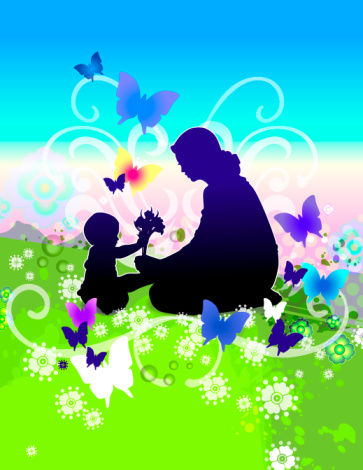 "ВОСПИТАНИЕ У ДЕТЕЙ ДРУЖЕСКИХ ВЗАИМООТНОШЕНИЙ"  (для воспитателей)Один из важнейших вопросов взаимодействия детского сада и семьи актуальна на протяжении многих лет. Формировать у детей навыков поведения воспитывать сознательное, активное отношение к порученному делу. товарищество, нужно начинать с дошкольного возраста. В детском саду для этого немало возможностей. В процессе повседневного общения со сверстниками дети учатся жить в коллективе, овладевают на практике моральными нормами поведения, которые помогают регулировать отношения с окружающими. Так же нужно сказать, что развитие ребенка с первых дней жизни протекает в семье, где уже установился психологический климат. Нельзя забывать о примере взрослых, ибо формы поведения маленький ребенок начинает усваивать, подражая близким людям. Не зря говорят: дети зеркало родителей. Общение детей дошкольного возраста, прежде всего, происходит в семье. У ребенка, поступившего в детский сад, круг общения расширяется, добавляется общение со сверстниками, с воспитателем и другими работниками дошкольного учреждения.
Игра естественный спутник жизни ребенка, источник радостных эмоций. обладающий великой воспитательной силой. Умение совместно действовать служит основой для воспитания дружеских взаимоотношений детей. В коллективной строительной игре формируются навыки, необходимые дальнейшей самостоятельной деятельности, складываются дружеские взаимоотношения, которые облегчают подготовку детей к обучению, к активному общению в условиях школы, закрепляются и совершенствуются умения, приобретенные на занятиях по конструированию. Старшие дошкольники учатся самостоятельно выполнять правила коллективной строительной игры, у них вырабатывается представление о том, что значит; работать дружно, кого можно считать хорошим товарищем. Свои умения играть со строительным материалом дети переносят на другие виды деятельности.
Нравственное воспитание подразумевает воспитание дружеских взаимоотношений между детьми, привычку играть, трудиться, заниматься сообща; формирование умений договариваться, помогать друг другу; стремления радовать старших хорошими поступками. Сюда же мы относим воспитание уважительного отношения к окружающим людям; заботливого отношения малышам, пожилым людям; умения помогать им.
Взрослые должны с самого детства воспитывать у детей чуткость. отзывчивость, готовность придти на помощь друг к другу, «Если товарищу трудно, помоги ему», «Если тебе трудно — обратись за помощью» - поправила, которыми должны руководствоваться дети в повседневной жизни Воспитатель на конкретных примерах объясняет детям необходимость и целесообразность каждого правила поведения. Осознав ценность правил, дети начинают активно ими пользоваться, и постепенно следование этим правилам становиться для них нормой поведения. В группе часто возникаю «неожиданные случайности» из-за невнимания, неловкости. Например, один ребенок нечаянно толкнет другого, наступит на ногу и, как правило, происходи•; ссора или начинаются жалобы. Совет воспитателя не ссориться, извиниться перед товарищем часто не воспринимается ребенком. А созданная игровая ситуация помогает задуматься над происшедшим, учит сознательно употреблять. слова «извините», «пожалуйста». Уроки вежливости учат детей анализировать свои поступки и поступки товарищей, переносить правила поведения из игровых ситуаций в жизнь. И родители не словами, а своими действиями должны воспитывать детей. При ежедневных тренировках в быту постоянно повторяющиеся вежливые поступки превращаются в полезные привычки. В формировании навыков культурного поведения не ограничиваются только уроками вежливости. Я думаю, надо широко использовать чтение художественной литературы, сюжетно-ролевые игры. Не только воспитатели в детских садах, но и дома родители должны читать своим детям книги. С малых лет приучать детей к любви к литературе. И еще хочу сказать: воспитатели и родители должны работать сообща. Только в их взаимодействии возможны какие-либо результаты. Участие родителей в проводимых мероприятиях е детском саду очень значима. Родители увидят своих детей в коллективе, их поведение вне дома, как они общаются, играют.Исходя из этого, я думаю, одной из основных задач детского сада, является установление положительных взаимоотношений между воспитателями, родителями и детьми.«Воспитание дружеских отношений в игре»Творческие игры создаются самими детьми. Тематика этих игр многообразна. Дети изображают быт семьи, строительство новых домов, наши праздники. В этих играх чаще всего их внимание привлекают отношения между людьми – заботы матери, ласковое обращение бабушки и других членов семьи, поведение детей.Часто по играм детей можно судить о взаимоотношениях не только детей и родителей, но и других членов семьи: бабушки, дедушки и т.д. Большое место в творческих играх занимает отображение труда взрослых: дети играют в поезд, пароход, с большой любовью изображают смелых воинов. Однако родители всегда должны помнить, что без знакомства с окружающим, без чтения доступных детям книг, рассказов, сказок, стихов, без внимания и заботы о правильном и разумном развитии детей – их игры будут бедными по содержанию.Семья, детский сад показывают детям пример любви к труду, к своему городу. Дружеские отношения друг к другу. Все эти качества проявляются в играх детей. У детей игры занимают самое большое место.Взрослые должны внимательно относиться к задуманному игровому замыслу ребёнка и не разрушать его игру только потому, что им кажется смешным, что прутик в игре может быть и лошадкой. В творческих играх дети не только отражают накопленный опыт, но и углубляют свои представления об изображаемых событиях, о жизни.Ребёнок, как и взрослые, познаёт мир в процессе деятельности. В конкретных действиях, связанных с выполнением роли, ребёнок обращает внимание на многие стороны жизни, которые он без игры и не заметил бы.Под воздействием родителей и воспитателей интересы детей становятся всё более устойчивыми и целеустремлёнными, их игры продолжаются намного дольше, обогащаясь эпизодами и давая простор для развития воображения. И чем содержательнее и интереснее игра, чем более устойчивы правила в игре, тем больше дети говорят друг с другом, лучше понимают друг друга, умеют быстрее найти общие интересы.В игре ребёнок испытывает сложные и высокие чувства коллективной ответственности, дружбы и товарищества, он приучается согласовывать свои действия с действиями других детей, подчинять свои стремления ходу игры.«О дружбе»(консультация для родителей)Друг всегда меня сможет выручить,Если что-нибудь приключится вдруг.Друг в беде не бросит, лишнего не спросит.Вот что значит настоящий, верный друг!(М. Пляцковский)Именно о таком друге для своего ребенка мечтает любой из нас. Но что же делать, если ребенок стал дружить с человеком, поведение которого вызывает у вас опасение? Чем вы можете помочь ребенку и нужно ли вообще вмешиваться?Выбор существует в любой ситуации. Можно ничего не предпринимать, оставить все как есть. Как говорится, куда течением вынесет. Часто, поступая так, родители оправдывают свое бездействие тем, что так они воспитывают в ребенке самостоятельность: «Для ребенка важен любой опыт: и положительный, и отрицательный. Обожжется один раз, в другой будет умнееПрежде чем принимать какое-то решение, присмотреться к ситуации. Отношения между людьми могут строиться «на равных», либо один из друзей выбирает роль вожака, а другой становится ведомым. Если вы видите, что ваш ребенок равноправный партнер либо лидер, нет никакой необходимости ограничивать такое общение. Ребенок при этом приобретает социальный опыт положительного влияния на окружающих, еще более повышается его самооценка, ощущение собственной значимости. От этой дружбы ребенок может сам отказаться в любой момент. А вот запрет вызовет противоположную реакцию – мы же помним: то, что не разрешено, приобретает особую привлекательность.Нередко бывает, что мальчик или девочка при переходе из одного садика в другой на первых порах заводит дружбу с наименее успешными детьми из нового коллектива – их внимание легче привлечь. В новичке видят шанс начать новую жизнь, наладить новые отношения, измениться. Побеседуйте с ребенком и попытайтесь ответить на вопрос: почему он дружит именно с этим мальчиком и девочкой? Причины могут быть разные, а следовательно, разными будут ваши ответные действия. Наиболее типичные случаи.1. Возможно у вашего ребенка низкая самооценка. Ему кажется, что дружбы с лучшими детьми он не достоин, и уж пусть лучше этот Петька, чем никто. В таком случае ситуация общения может изменится только вместе с ростом самооценки. Меньше критики, никакого сравнения с другими. Отмечать самые незначительные достижения, создавать ситуации успеха для ребенка. Хорошо было бы совместно обсудить и выбрать для него интересное занятие, а вместе с тем и новый детский коллектив, где он мог бы наладить новые дружеские контакты.2. Ваш ребенок не умеет оценивать людей. Он оправдывает скверные поступки своих друзей, смотрит на мир их глазами и просто не понимает, что дальнейшее общение с таким товарищем может привести к печальным последствиям. Необходимо помочь ребенку понять, кто есть кто в его окружении. Постарайтесь при этом не раскрасить мир в черные тона. Помните, что у любого человека есть недостатки, но есть и достоинства. Научите ребенка анализировать поступки других людей, делать из этого правильные выводы. Сочините вместе сказку об острове «Дружба». Кто будет жить на этом острове? Как выглядят местные жители? Как друг к другу относятся? Чему бы ты хотел у них научиться? Чему ты сам можешь их научить? Внимательно слушая ребенка, можно многое узнать о его представлениях о дружбе, о людях, можно и сказочно повлиять на ситуацию, если от лица какого-то героя давать советы.3. Ребенок не умеет строить взаимоотношения со сверстниками. Ребенок попадает под влияние из-за недостаточного социального опыта. Дружбе, как и всему остальному, ребенка нужно учить. Как правильно организовать игру, как выразить свое несогласие, как радоваться успехам товарища и не слишком огорчаться проигрышу, как радоваться успехам товарища и не слишком огорчаться проигрышу, как тактично сделать товарищу замечание. Приглашайте в кости детей, с которыми общается ваш ребенок. Обсуждайте вместе с ребенком мультфильмы, сериалы. Высказывайте собственные мысли по поводу отношений между героями, давайте им оценку.4. Ваш ребенок обнаруживает сходные черты характера с неподходящим другом. Этот случай сродни скрытой форме болезни, когда она уже протекает в организме, разрушая его, но внешне никак себя не обнаруживает. Ребенок, внешне пока оставаясь прежним, послушным и воспитанным, уже поменял внутренние установки, принял такое нежелательное поведение как возможное для себя и подсознательно налаживает дружеские контакты с близким по духу. Через какое-то время «болезнь» выйдет наружу в разнообразных формах: от негативизма, агрессивности и непослушания ребенка до выраженных форм страха и неуверенности, робости. Этот случай наиболее сложный. Он потребует от родителей более длительного внешнего контроля и помощи. Необходимо обсудить с ребенком то, что вас в нем тревожит. Ограничить нежелательное общение, но не запретами, а пересмотрев досуг ребенка. Выберите дополнительные кружки, студии и сами постарайтесь больше времени проводить в общении с ребенком: организуйте поездки, прогулки.Если вы попробовали различные способы, но ситуация не изменяется в лучшую сторону а скорее наоборот, имеет смысл обратиться за помощью к специалисту. Родителей должно насторожить также любое резкое изменение в поведении ребенка, когда, к примеру, веселый и непосредственный ребенок становится замкнутым, плаксивым, а спокойный – наоборот, чрезмерно возбудимым.ПОСЛОВИЦЫ И ПОГОВОРКИ О ДРУЖБЕ.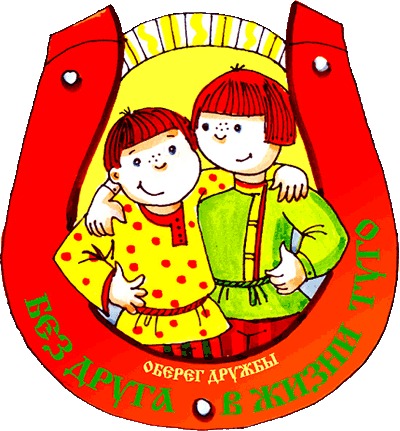 Будете друг за дружку держаться - можете ничего не бояться.В дым разругаетесь, потом - сгорите со стыда.В согласном стаде и волк не страшен.Веселишься, ешь да пьёшь - так любой дружок хорош, а в день горя хороша только близкая душа.Вещь хороша, когда новая, а друг - когда старый.Вместе и беда легче переносится.Вместе тесно, а врозь скучно.Все за одного, один за всех.Всяк дом хозяином хорош.Где дружба прочна, там хорошо идут дела.Для милого дружка и серёжка из ушка.Добрая шутка дружбы не рушит.Добро потеряешь - опять наживёшь, друга потеряешь - уже не вернёшь.Доброе братство милее богатства.Друг - ценный клад, недругу никто не рад.Друг неиспытанный, как орех нерасколотый.Дружба дружбой, а служба службой.Дружи с теми, кто лучше тебя самого.Дружно не грузно, а врозь хоть брось.Друзья познаются в беде.Друзья познаются в несчастье.Есть пирожки - есть и дружки, нет пирожков - нет и дружков.Знакомых много, а друзей мало.И мудрому человеку совет требуется.Каждый сам себе лучший друг.Когда горшок кипит, то и в друзьях нет недостатка.Крепкую дружбу и топором не разрубишь.Кто друг прямой, тот брат родной.Кто оторвался от друзей и товарищей, тому не на кого рассчитывать в беде.Лучше вода у друга, чем мёд у врага.Лучше выслушать упрёки друга, чем потерять его.Лучше умный враг, чем глупый друг.Любят того, кто не обидит никого.Народная дружба и братство дороже всякого богатства.Не бросай друга в несчастье.Не бывает дерева без ветвей, славы - без соратников друзей.Не в службу, а в дружбу.Не имей сто рублей, а имей сто друзей.Неверный друг - опасный враг.Нет друга - ищи, а нашёл - береги.Обидеть-то каждый может, а пожалеть-то некому.Один в поле не воин.Один палец не кулак.Одна пчела много мёду не принесёт.С тем не ужиться, кто любит браниться.С тем, чьи слепы глаза, подружись, от слепого душой - отвернись.С хорошим другом горы свернёшь, с плохим - горя хлебнёшь.Сам погибай, а товарища выручай.Старый друг лучше новых двух.Товарищ за товарища в огонь бросится.Тот, кто ищет друзей без недостатков, сдружится лишь с разочарованием.Тот, кто надеется, что друзья предпочтут его интересы своим, будет страдать.Тот, кто упрекает друзей в пустяках, обретает врагов.Ты, гроза, грозись, а мы друг за друга держись.Улыбке недруга не доверяй, злобы в друге не подозревай.Чего себе не хочешь, того и другому не делай.Человек человеку - друг и брат.Правила дружбы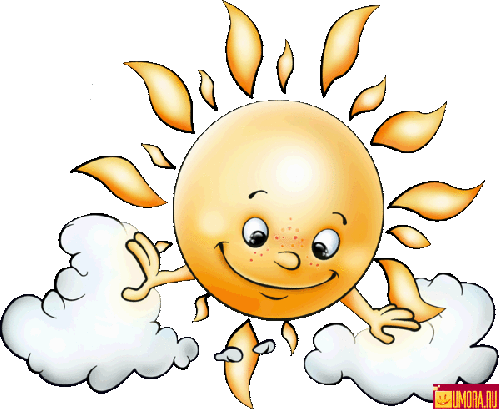 Правила дружбы: 
• Помогай товарищу: если умеешь что-то делать, научи и его; если товарищ попал в беду, помоги ему, чем можешь.
• Делись с товарищами: если у тебя есть интересные игрушки, книги, поделись с другими ребятами, с теми, у кого их нет. Играй и работай с друзьями так, чтобы не брать себе все самое лучшее.
• Останови товарища, если он делает что-то плохое. Если друг в чем-то не прав, скажи ему об этом.
• Не ссорься с друзьями; старайся работать и играть с ними дружно, не спорь по пустякам; не зазнавайся, если у тебя что-то хорошо получается; не завидуй товарищам - надо радоваться их успехам; если поступил плохо, не стесняйся в этом признаться и исправиться.
• Умей принять помощь, советы и замечания от других ребят.
Чтобы всегда было много друзей!
• Никогда не груби своим товарищам. Не называй обидными словами. Не давай им прозвищ.
• Не старайся кого-нибудь ударить или толкнуть, чтобы занять удобное для тебя (например, в игре) место.
• Не забывай здороваться со всеми своими друзьями. Даже с теми из них, кто совсем маленький. Дружить можно и нужно и с малышами, и с большими ребятами, и с мальчиками, и с девочками.
• Если ты за что-либо обиделся на своего друга, постарайся поскорей забыть и простить ему свою обиду. Не злись!
• Если твой друг просит у тебя какую-нибудь игрушку или книгу, не отказывай ему. Не жадничай!
• Если ты сам взял у друга книгу или игрушку, обращайся с этими вещами аккуратно и не забудь возвратить их вовремя (когда попросил твой друг или когда ты сам пообещал).
КАРТОТЕКА ЛИТЕРАТУРНЫХ ПРОИЗВЕДЕНИЙ О ДРУЖБЕ.1. В. Сутеев. Яблоко, Под грибом, Кораблик, Палочка выручалочка
2. Л. Муур. Крошка Енот
3. Е. Пермяк. Самое страшное
4. И.А. Крылов. Лебедь, рак и щука
5. Русские народные сказки: Лиса и журавль, Репка
6. Н. Носов. Бенгальские огни, Прятки
7. Л. Улицкая. Грустная история
8. А. Линдгрен. Принцесса, не желавшая играть в куклы
9. В. Осеева. Три товарища, Добрая хозяюшка, Сторож, Случай
10 Э. Хогарт. Мафин и паук
11. Э. Успенский. Крокодил Гена и его друзья
12. М. Пляцковский. Урок дружбы
13. А. Костинский. Тигренок, который говорил "Р-Р-Р!" и его друзья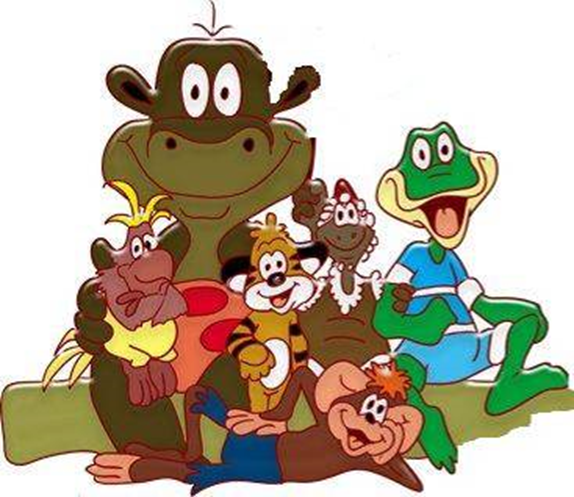 Список литературы:1. В.И.Петрова, Т.Д.Стульник « Этические беседы с детьми 4-7 лет».2. Дудакова Н. В. Формирование навыков успешного социальноговзаимодействия. Серия ситуативных игр-историй «Будем крепкодружить» // Дошкольная педагогика. – 2008. – № 53.Интернет ресурсы.Содержание:1.Введение……………………………………………………………………………………………..22. Дидактические игры………………………………………………………………………53. Сюжетно-ролевые игры…………………………………………………………………..114.Мирилки……………………………………………………………………………………………225. Беседы на формирование дружеских отношений…………………………….276.Конспекты организованной образовательной деятельности…………387.Консультации……………………………………………………………………………………528.Пословицы и поговорки…………………………………………………………………….599.Павила дружбы………………………………………………………………………………….6210.Картотека литературных произведений о дружбе………………………..6311. Список литературы……………………………………………………………………….64